Государственное бюджетное  образовательное учреждение Свердловской области для детей, нуждающихся в психолого-педагогической и медико-социальной помощи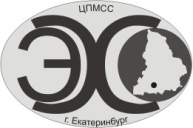 Центр психолого-медико-социального сопровождения «Эхо»ГБОУ СО «ЦПМСС «Эхо»Информационное письмоУважаемые коллеги! Центр психолого-медико-социального сопровождения «Эхо» 14 марта  2013 г. проводитIII Межрегиональную олимпиаду по слухоречевому развитию «Не буду молчать!» среди глухих и слабослышащих обучающихся - выпускников коррекционных образовательных учреждений, реализующих образовательные программы основного общего и полного среднего образования,  по темам: «Отечественная война 1812 года»; «Здоровье».Приглашаются по 2 участника из каждой параллели.Внимание!Просим внимательно отнестись к заполнению заявок. Все зарегистрированные участники будут получать дополнительную информацию по указанным в них адресам.  На основе заявок  будет сформирована программа олимпиады. Правила оформления представляемых материалов:1.Заявки на участие  должны быть оформлены на отдельном бланке и  заверены директором ОУ.2. Наличие аудиограмм обязательно. Каждому ОУ предлагается подготовить приветствие  (не более 7 минут),  концертный номер.Детям - участникам олимпиады будет предложен бесплатный обед. Педагогам, сопровождающим участников олимпиады, будет предложен обед стоимостью 150 руб. Заявку на обед необходимо включить в общую заявку на участие в олимпиаде.Регистрация участников олимпиады – 14.03.13г. с 9.00 до 10.00 в здании Центра по адресу:  620089, г. Екатеринбург, Белинского, 163. Начало работы  олимпиады 14 марта в 10.00, окончание в 16.00.  Заявку на участие в олимпиаде необходимо  подать до 1 марта 2013 г.по адресу:  620089, г. Екатеринбург, Белинского, 163.по факсу: (343) 257-37-68, по e-mail: оlimp_centrecho@mail.ru Заявки, отправленные после 1 марта, рассматриваться не будут.Примерные задания олимпиады доступны по ссылке.Проезд общественным транспортом до Центра «Эхо»:- троллейбусы  4, 5, 6, 9, 11, 14, ост. «Щорса-Белинского»,  - маршрутный мини-автобусы 5, 19, 30, 37, 77, ост. «Щорса-Белинского»- автобус 23, 50, 57,  ост. «Автовокзал» - трамвай 1, 4, 5 ,9, 14, 15, 25, 27,  ост. «Автовокзал»- метро до станции «Ботаническая» или «Чкаловская».Директор ГБОУ СО «ЦПМСС «Эхо»                              А.В. КривихинаДополнительную информацию можно получить по  тел.: 8904 98 29 981 (Филюшкина Ольга Игоревна)8912 6514624 (Родионова Лариса Григорьевна)Заявкана участие в III Межрегиональной олимпиаде по слухоречевому развитию «Не буду молчать!» среди выпускных 10-х и 12-х классов.М.П.                        Подпись руководителя образовательного учреждения№1Название населенного пункта (область, край)2Сокращенное название образовательного учреждения 3Полное название образовательного учреждения4Контактные данные(адрес, e-mail, тел.)5Участники (дети  питаются бесплатно)№ФИО учащихсяКлассДата рождения (возраст)Наличие аудиограмм.(+ или -)Группа /степень (состояние слуха)5Участники (дети  питаются бесплатно)15Участники (дети  питаются бесплатно)26ФИО сопровождающего полностью (с указанием должности)ФИО сопровождающего полностью (с указанием должности)7Время приезда и отъезда (число и время)8Автобусная экскурсия по городу с 16 до 19 час. (Указать количество желающих)9Заявка на обед (указать количество взрослых)(учащиеся  питаются бесплатно)10Дата подачи заявки